Chương Trình Du Lịch Quy Nhơn – Bình Định  2022HÀ NỘI – QUY NHƠN – PHÚ YÊNThời gian: 4 Ngày 3 Đêm  /Phương tiện: Vietnam Airlines + Ô tôKhởi hành: Thứ 7 và CN  hàng tuầnDu Lịch Phú Yên – Quy Nhơn – Nếu ai đã từng một lần đến thăm biển Quy Nhơn hẳn không dễ gì quên được vẻ đẹp hoang sơ, hiền hòa, đầy thi vị của biển xanh, cát trắng nơi đây. Đến đây du khách dễ dàng tìm đến sự yên bình khi ngắm nhìn mặt nước xanh biếc, trong mát xa xăm. Bên cạnh việc chiêm ngưỡng cảnh đẹp du khách còn có thể thưởng thức những món ăn đặc sắc của địa phương như bún chả cá, tré, bánh ít lá gai, bánh xèo, hải sản tươi…HÀNH TRÌNH BAY:HAN – QUY NHƠN ( UIH )  :  VN1621  06H35 – 08H25TUY HÒA ( TBB ) – HAN :  VN1650  14H40 – 16H30LỊCH TRÌNH CHI TIẾTNGÀY 01: HÀ NỘI - QUY NHƠN – PHỐ BIỂN  (Ăn: trưa, tối)Sáng: 04h35: HDV đón quý khách tại sân bay Nội Bài làm thủ tục cho Quý khách đáp chuyến bay vào Quy Nhơn 06h35. 08h25: Đến sân bay Quy Nhơn, xe đưa đoàn về trung tâm thành phố. Trên đường về, đoàn dừng chân viếng thăm Chùa Thiên Hưng: ngôi chùa không chỉ là một chốn tâm linh đặc biệt của người dân xứ Nẫu mà còn là một trong những ngôi chùa nổi tiếng nhất ở khu vực Nam Trung Bộ. Trưa Đoàn ăn trưa tại nhà hàng. Chiều Xe đón đoàn tham quan: Khu du lịch Ghềnh Ráng Tiên Sa - thiên đường du lịch miền đất võ, quý du khách sẽ được đắm mình trong không gian thơ mộng nhưng không kém phần hùng vỹ của biển - núi miền duyên hải với đồi Thi Nhân, bãi tắm Hoàng Hậu, hòn Vọng Phu, bãi Tiên Sa…. Quý khách viếng mộ thi sĩ Hàn Mặc Tử trên đồi Thi nhân, chiêm ngưỡng nghệ thuật bút lửa của “Zdũ Kha”, thăm bãi tắm Hoàng Hậu - món quà của thiên nhiên ưu đãi cho nơi vùng đất võ trời văn. Tháp Đôi – Ngôi cổ tháp chămpa được xây dựng từ thế kỷ 12, là một di tích văn hóa nghệ thuật mang màu sắc tôn giáo của người Chăm xa xưa.Tối 18h00: Quý khách ăn tối tại nhà hàng. Sau bữa tối, quý khách tự do tham quan khám phá thành phố biển Quy Nhơn về đêm.NGÀY 02: DU LỊCH ĐẢO KỲ CO – LẶN NGẮM SAN HÔ – EO GIÓ (Ăn sáng, tối)Sáng 07h30: Ăn sáng tại khách sạn. Sau bữa sáng, Qúy khách lựa chọn một trong hai chương trình:Lựa chọn 1: Tự do nghỉ ngơi, tắm biển Quy Nhơn, tự túc ăn trưa.Lựa chọn 2: Xe và HDV đón đoàn đi đảo Kỳ Co: (chi phí vé + cano đảo + ăn trưa: 350.000VND/khách).HDV đưa đoàn ra bến tàu, đoàn lên Cano cao tốc khởi hành đi KỲ CO - Bãi tắm có một vẻ đẹp hoang sơ mà ít người biết đến. Tại đây, du khách hoà mình vào dòng nước trong sạch hiếm có và đùa nghịch trên bãi các trắng xoá, tự do tắm biển, thưởng thức hải sản. Tại đây Quý khách sẽ được HDV hướng dẫn cách lặn ngắm San Hô, Quý khách sẽ vô cùng kinh ngạt và thích thú khi được tận mắt chiêm ngưỡng vẻ đẹp quyến rủ đến mê hoặc của đại dương.Chiều 14h00: Qúy khách tiếp tục tham quan: Eo Gió – một ghềnh đá quanh năm lộng gió. Đứng trên Eo Gió, phóng tầm mắt ra xa, quý khách chiêm ngưỡng bao quát cả vùng biển bao la rộng lớn, đắm say lòng người. Eo gió – Nơi ngắm Hoàng hôn đẹp nhất Việt NamViếng Tịnh xá Ngọc Hòa – Chiêm ngưỡng pho tượng Phật đôi Quan thế Âm cao nhất Việt Nam 30m.16h30: Xe Đưa Quý khách về lại khách sạn, quý khách tự do nghỉ ngơi, tắm biển.Tối Ăn tối tại nhà sau, sau bữa tối quý khách tự do nghỉ ngơi tại khách sạn.NGÀY 03: QUY NHƠN –PHÚ YÊN – GÀNH ĐÁ ĐĨA –BÃI XÉP (Ăn: sáng, trưa, tối)Sáng 06h30: Ăn sáng tại khách sạn, sau bữa ăn sáng, xe đón đoàn khởi hành đi Phú Yên, quý khách được chiêm ngưỡng các danh thắng cảnh nổi tiếng:. Gành Đá Đĩa: một trong những danh thắng tuyệt vời của Phú Yên được công nhận là Di tích Danh Thắng cấp Quốc Gia, với đặc thù là những cột đá xếp chồng lên nhau giống như những chồng đĩa. .. Trên đường khởi hành đoàn dừng chân ngắm cảnh và chụp hình lưu niệm tại di tích thắng cảnh cấp quốc gia Đầm Ô Loan.Trưa 12h00: Đoàn ăn trưa tại nhà hàng Đầm Ô Loan với món sò huyết trứ danh, ngon nức tiếng.Chiều 14h00: Đoàn tiếp tục tham quan Bãi Xếp – Gành Ông, bãi biển đẹp bên cạnh Gành đá núi lửa độc đáo đã được chọn làm bối cảnh cho bộ phim “Tôi Thấy Hoa Vàng Trên Cỏ Xanh”.16h00: Đoàn trở về khách sạn tại TP Tuy Hòa, quý khách tự do nghỉ ngơi, tắm biển.Tối 18h30: Ăn tối tại nhà hàng. Sau bữa tối, quý khách tự do nghỉ ngơi, khám phá thành phố.NGÀY 04: TUY HÒA – HÀ NỘI    (Ăn sáng, trưa)Sáng  07h30: Ăn sáng tại nhà hàng khách sạn. Sau khi ăn sáng, quý khách tự do nghỉ ngơi, tắm biển hoặc mua sắm đặc sản Quy Nhơn về làm quà cho người thân: bánh ít lá gai, hải sản..Trưa Qúy khách trả phòng khách sạn. Ăn trưa tại nhà hàng.Đến giờ xe và HDV đưa đoàn ra sân bay làm thủ tục lên máy bay và đáp chuyến bay về Hà Nội, chuyến bay lúc 14h40. 16h30: Về đến sân bay Nội Bài. Chia tay quý khách, Hẹn gặp lại quý khách trong hành trình tiếp theo.GIÁ TOUR TRỌN GÓI: VND/ KHÁCHGIÁ TOUR BAO GỒMVé máy bay khứ hồi Hà Nội –Tuy Hòa – Hà Nội (VNAirline, bao gồm 23kg hành lý ký gửi + 10kg hành lý xách tay).Xe du lịch đời mới máy lạnh, phục vụ suốt chương trình.Tài xế chuyên nghiệp, nhiều năm kinh nghiệm, phục vụ tận tình, chu đáo.Bữa ăn: 06 bữa ăn chính tiêu chuẩn 150.000VNĐ/ khách, 03 bữa sáng buffet tại khách sạn.Khách sạn tiêu chuẩn 3 sao : 2 khách/ phòng, lẻ 3 khách/ phòng.+ Quy Nhơn (3 sao): Osaka/ Hải Âu Biên Cương/ Hoàng Yến Canary/ hoặc tương đương.+ Tuy Hòa (3 sao): Green OasisVé vào cổng tại các điểm tham quan có trong chương trình.Bảo hiểm du lịch (mức đền bù tối đa 20.000.000 đồng/người/vụ) Hướng dẫn viên chuyên nghiệp, nhiệt tình, phục vụ theo hành trình.Quà tặng: Nước suối 02 chai/ ngày, mũ du lịch.GIÁ TOUR KHÔNG BAO GỒMVé + cano + ăn trưa đảo Kỳ Co: 350.000VND/khách.Nước uống trong các bữa ăn, giặt ủi, điện thoại, các chi phí cá nhân,Chi phí cá nhân, phí trò chơi cá nhân và các chi phí không nằm trong phần bao gồm.Tip cho HDV, lái xe (không bắt buộc).Thuế VAT  (không bắt buộc).LƯU Ý:Giá tour chỉ có hiệu lực khi 2 bên nhất trí ký kết hợp đồng.Vé Máy bay có thể thay đổi về thời gian theo quy định hiện hành của Công ty hàng không.Chương trình tham quan có thể linh động thay đổi theo giờ bay và điều kiện thời tiết thực tế. Giờ nhận phòng khách sạn: 14:00 giờ và trả phòng trước 12:00 giờ. Giấy tờ tùy thân: Người Lớn, Trẻ em từ 14 tuổi trở lên: CMTND/ thẻ căn cước/ hộ chiếu… (còn hạn sử dụng).  Trẻ em dưới 14 tuổi mang theo giấy khai sinh (bản gốc/bản sao trích lục)/ hộ chiếu (còn hạn). Trường hợp không có giấy các loại giấy tờ trên, quý khách xin bản xác nhận nhân thân tại cơ quan công an phường/ xã (có bản mẫu theo quy đinh)..CHẾ ĐỘ HOÀN HỦY:Sau khi xác nhận, quý khách thanh toán 60% tiền cọc giữ chỗ và 40% trước ngày khởi hành 07 ngày.Sau khi xuất Vé Máy Bay theo đúng trong hộ chiếu hoặc CMND, mọi sự thay đổi liên quan đến vé đã xuất: tên hành khách, hủy vé, quý khách vui lòng chịu chi phí theo qui định.Hủy 15 ngày trước ngày khởi hành: phí hủy 60% giá trị tour (được phép đổi tên miễn phí),Hủy 07 ngày trước ngày khởi hành: phí hủy 80% giá trị tour. (được phép đổi tên miễn phí).Hủy 05 ngày trước ngày khởi hành: phí hủy 100%  tổng giá trị tour.Trường hợp đến trễ giờ khởi hành được tính là hủy 04 ngày trước ngày khởi hành.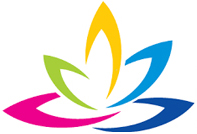 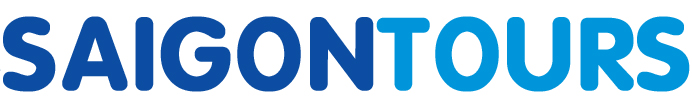 CÔNG TY TNHH GIAO THÔNG VẬN TẢI VÀ DU LỊCH SÀI GÒNCÔNG TY TNHH GIAO THÔNG VẬN TẢI VÀ DU LỊCH SÀI GÒN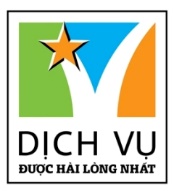 Văn phòng Hồ Chí MinhĐC: Lầu 8, Tòa Nhà 57-59 Hồ Tùng Mậu, Q.1ĐT: 19002258/  028.6271 9393Email: hcm@saigontours.asia           Website: www.saigontours.asiaVăn phòng Hà Nội: ĐC: Tầng 6, 12 Khuất Duy Tiến, P. Thanh Xuân Trung, Q.Thanh XuânĐT: 1900 2258Email: hanoi@saigontours.asiaWebsite: www.saigontours.asiaNgày khởi hànhNGƯỜI LỚNTRẺ EM 8-10 tuổiTRẺ EM 5- 7 tuổiTRẺ EM 2-4 tuổi05-06-225,500,0004,800,0004,080,0002,380,00011-06-225,580,0004,872,0004,152,0002,452,00003-07-225,580,0004,872,0004,152,0002,452,00009-07-225,900,0005,160,0004,440,0002,740,00031-07-225,580,0004,872,0004,152,0002,452,000